图：深入幼儿园学习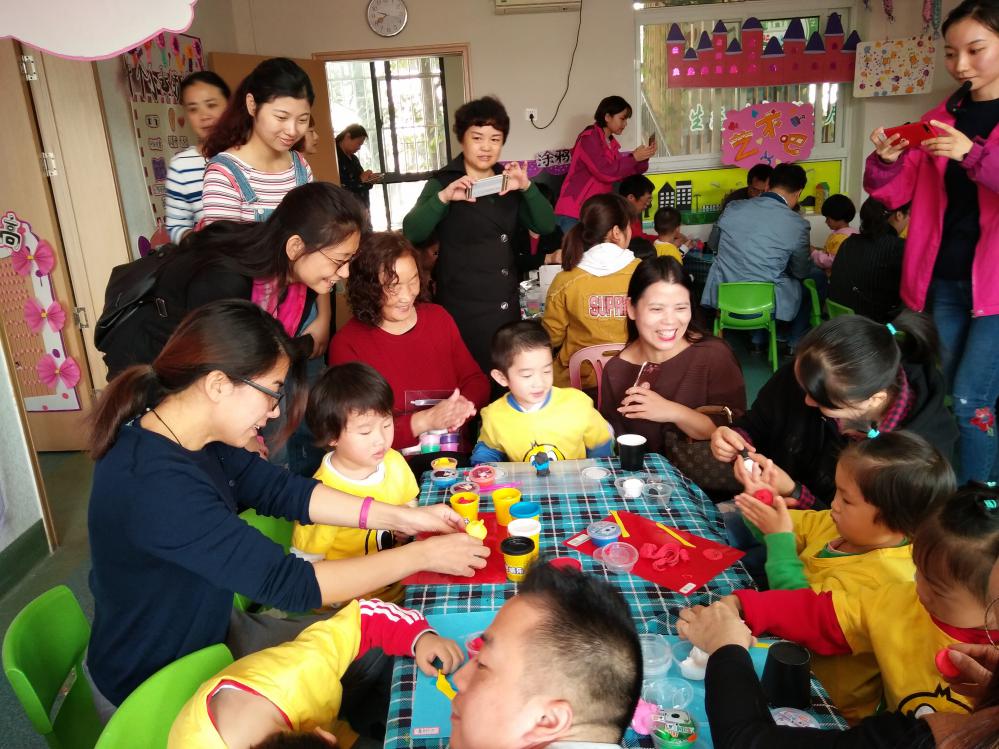 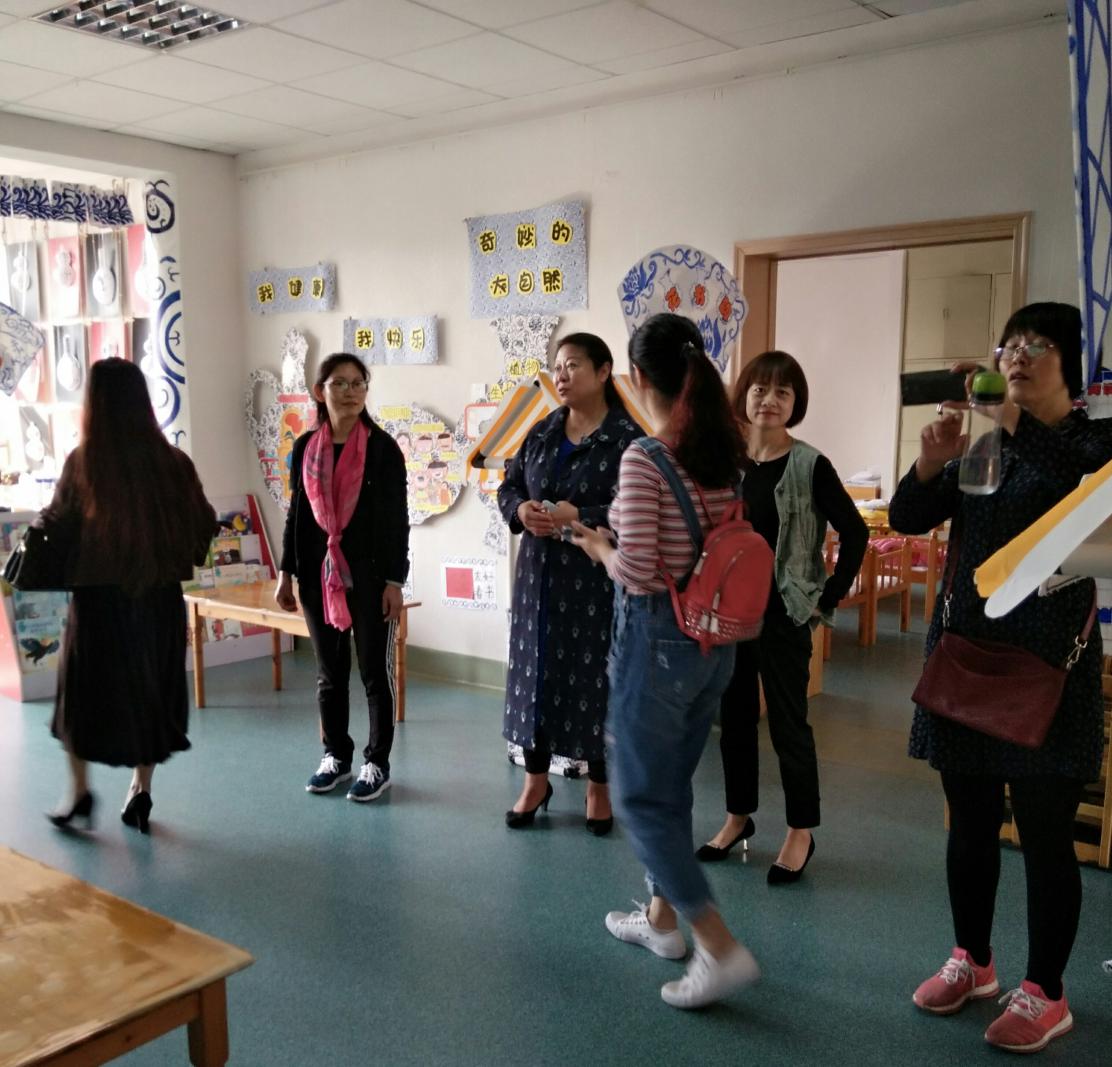 